รำแดงน่าอยู่ เชิดชูแนวคิด เศรษฐกิจพอเพียง	“โครงการรำแดงน่าอยู่” ได้ถูกกำหนดขึ้นมาเป็นกรอบแนวทางการพัฒนา โดยยึดประชาชนเป็นศูนย์กลางและมีเป้าหมาย คือ การพึ่งพาตนเองให้มากที่สุด รำแดงเป็น อบต.ขนาดกลาง  จุดเด่นของรำแดงนั้นในอดีตเคยเป็นศูนย์กลางการคมนาคมทางน้ำ (เรือ) เพราะมีคลองสทิงหม้อพาดผ่าน จึงทำให้รำแดงมีความเจริญทั้งด้านเศรษฐกิจ และการศึกษา ประชาชนมีความรักใคร่ปรองดอง จึงอยู่กันอย่างมีความสุข ต่อมาระบบเศรษฐกิจสังคมเปลี่ยนแปลงไป จึงทำให้ตำบลรำแดงยุครุ่งเรืองได้เลือนหายไปจากความทรงจำของผู้คน       หากมองลึกลงไปในชุมชน ในครัวเรือน จะเห็นสภาพการต่อสู้ดิ้นรนเพื่อเอาตัวรอด โอกาสที่จะได้เห็นการอยู่พร้อมหน้ากันในครอบครัว การร่วมคิด-ร่วมทำ เพื่อส่วนรวมเริ่มเลือนหายไปจากชุมชนเช่นกัน	ดังนั้น เมื่อผมได้รับโอกาสได้รับเลือกให้เป็นผู้บริหารท้องถิ่นในตำแหน่ง นายก อบต. ผมจึงไม่ละโอกาสที่จะเป็นผู้ประสานให้เกิดความร่วมมือ ร่วมใจ และสร้างเครือข่ายองค์กรทั้งภายในและภายนอกชุมชน อีกทั้งส่วนราชการและองค์กรเอกชน ทั้งนี้เพื่อแสวงหางบประมาณ องค์ความรู้ใหม่ เพื่อให้เกิดการบูรณาการกับความรู้ หรือ “ทุน” เดิมที่มีอยู่ เพื่อเพิ่มโอกาสให้ชาวรำแดงทุกคน ซึ่งปัจจุบันนี้เรามีเป้าหมายที่ชัดเจนคือทำตำบลรำแดงให้น่าอยู่ ด้วยวิสัยทัศน์  “มุ่งพัฒนาคุณภาพชีวิตแบบบูรณการ สร้างเศรษฐกิจพอเพียง       สู่ความเข้มแข็งของชุมชน” โดยกำหนด 10 แนวทาง เพื่อทำให้ตำบลรำแดงน่าอยู่สร้างสังคมเข้มแข็ง ส่งเสริม สนับสนุนให้มีกลุ่มองค์กรที่เป็นตัวแทนของทุกภาคส่วนในตำบล     รำแดง โดยอุดหนุนทรัพยากรทางการบริหารให้มีบทบาทร่วมกับองค์การบริหารส่วนตำบล เพื่อความก้าวหน้าของตำบลรำแดงเช่น การจัดตั้งสภาองค์กรชุมชน, กองทุนพัฒนาบทบาทสตรี  เป็นต้นสร้างเศรษฐกิจเข้มแข็ง  มีโครงการและกิจกรรมต่างๆ   ที่ได้ดำเนินการไปแล้ว เช่นโครงการปรับปรุงแหล่งน้ำคลองสายยู และขุดคลองเชื่อมระหว่างคลองสทิงหม้อ-คลองสายยู เพื่อเพิ่มโอกาสการประกอบอาชีพการเกษตร ,โครงสร้างขุดไร่-นา-สวนผสม, โครงการครัวรำแดง,โครงการศูนย์ผลิตและจำหน่ายสินค้าตำบลรำแดง เป็นต้นเป็นตำบลไม่ทอดทิ้งกัน ได้ดำเนินโครงการต่าง ๆ  เช่น การจัดตั้งกองทุนสวัสดิการชุมชนสัจจะลดรายจ่าย, โครงการรถจิตอาสาส่งต่อผู้ป่วย เป็นต้นเป็นตำบลอนุรักษ์สิ่งแวดล้อม ได้ดำเนินโครงการต่าง ๆ  เช่น การปลูกพืชบำรุงดิน (ปอเทือง), โครงการเกษตรกรรมอย่างยั่งยืน เป็นต้นใช้พลังงานชุมชน ได้ดำเนินโครงการอนุรักษ์พันธุกรรมพืชอันเนื่องมาจากพระราชดำริฯ และโครงการพลังงานทดแทน (การผลิตแก๊สชีวภาพและการใช้ถ่านลูกโหนด)เป็นต้นตำบลปลอดภัย ได้จัดตั้งหลักสูตร อปพร., หนึ่งตำบลหนึ่งทีมกู้ภัย (OTOS),ศูนย์ป้องกันและแก้ไขปัญหายาเสพติด, ศูนย์ป้องกันภัยพิบัติตำบลรำแดง  เป็นต้นการสื่อสารชุมชน มีการจัดทำวารสารประชาสัมพันธ์, จดหมายข่าวประจำเดือน, จัดตั้งระบบกระจายเสียงแบบไร้สาย/ศูนย์วิทยุชุมชนตำบลรำแดง, โครงการบูรณการการแก้ไขปัญหาท้องถิ่นแบบยั่งยืน(ศุกร์สุดท้าย) ,อาคารศูนย์เรียนรู้ (Tranning Center), ศูนย์อำนวยการพิเศษเพื่อพัฒนาศักยภาพตำบลรำแดง(ศูนย์ข้อมูลตำบล)2ระบบการศึกษาชุมชน  ดำเนินการจัดตั้งศูนย์เรียนรู้ตำบล(7 ฐานการเรียนรู้) ,ศูนย์บริการและถ่ายทอดเทคโนโลยีการเกษตร, ศูนย์วัฒนธรรมตำบล,  เป็นต้นระบบสุขภาพชุมชน ได้จัดตั้งกองทุนหลักประกันสุขภาพชุมชนตำบลรำแดง(สปสช.)การวิจัยและโยงไปสู่นโยบาย ได้จัดตั้งคณะกรรมการจัดทำฐานข้อมูลระบบ GIS เพื่อการพัฒนาตำบล , โครงการนำร่องชุมชนต้นแบบเพื่อพัฒนาด้านการอยู่อาศัย    	“ผมปรารถนาที่จะเรียกความสุขที่ชาวรำแดงเคยมีในอดีตกลับคืนมา พี่น้องทุกคน ทุกกลุ่มอาชีพจะได้รับการดูแลให้มีสุขภาวะที่ดีและเท่าเทียมกัน ประการสำคัญขอให้ทุกคนได้ภูมิใจที่เกิดเป็นชาวรำแดงผมขอขอบคุณพ่อแม่พี่น้องชาวรำแดงทุกคน และผู้มีส่วนเกี่ยวข้องในการสนับสนุนการพัฒนาทั้งภาครัฐภาคเอกชน กลุ่มประชาสังคม ที่มีส่วนสำคัญทำให้ตำบลรำแดงน่าอยู่ เป็นชุมชนเข้มแข็ง สามารถพึ่งพาตนเองได้ตามแนวทางเศรษฐกิจพอเพียง”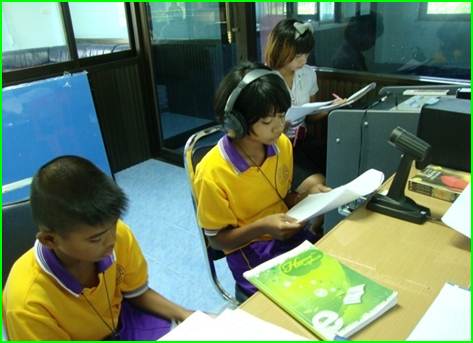 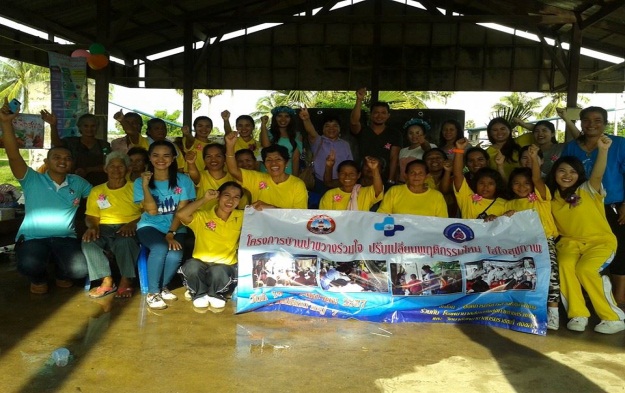 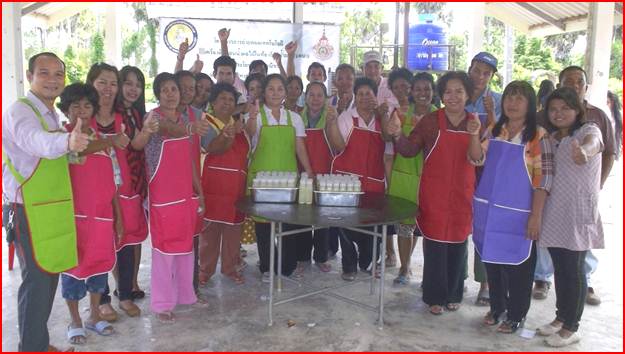 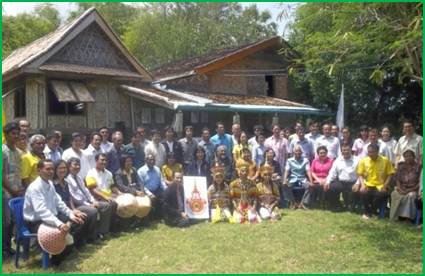 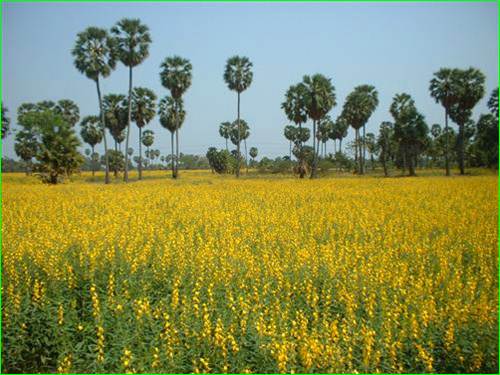 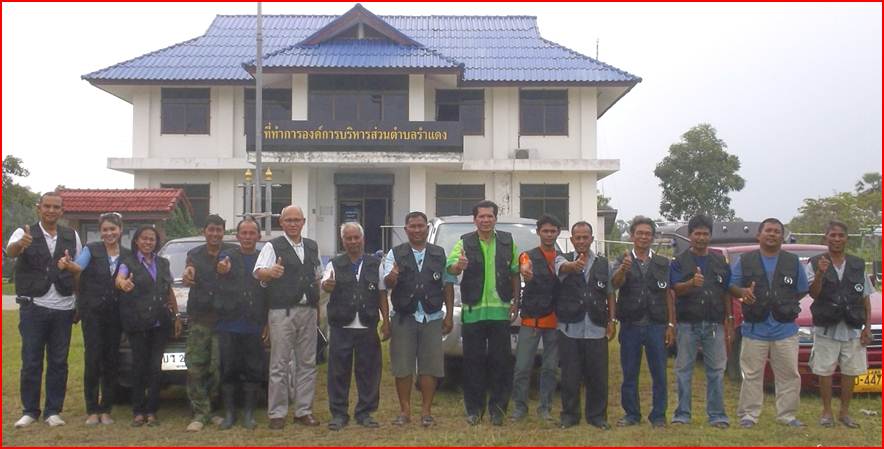 …………